LABOOK ROSTLINY (termín odevzdání 12.4.)Možná, že Vás napadne nějaká z těchto otázek?Co to je labook ? Jak vypadá ?Jak ho vytvořím ?  Co k tomu budu potřebovat ?Jaké informace má obsahovat ?Labook je obrázkový učebnice (sešit), který si děti vytváří samy. Vypadá třeba takhle.Má řadu záložek,  kapsiček, skládanek v kterých jsou schované různé informace nebo obrázky.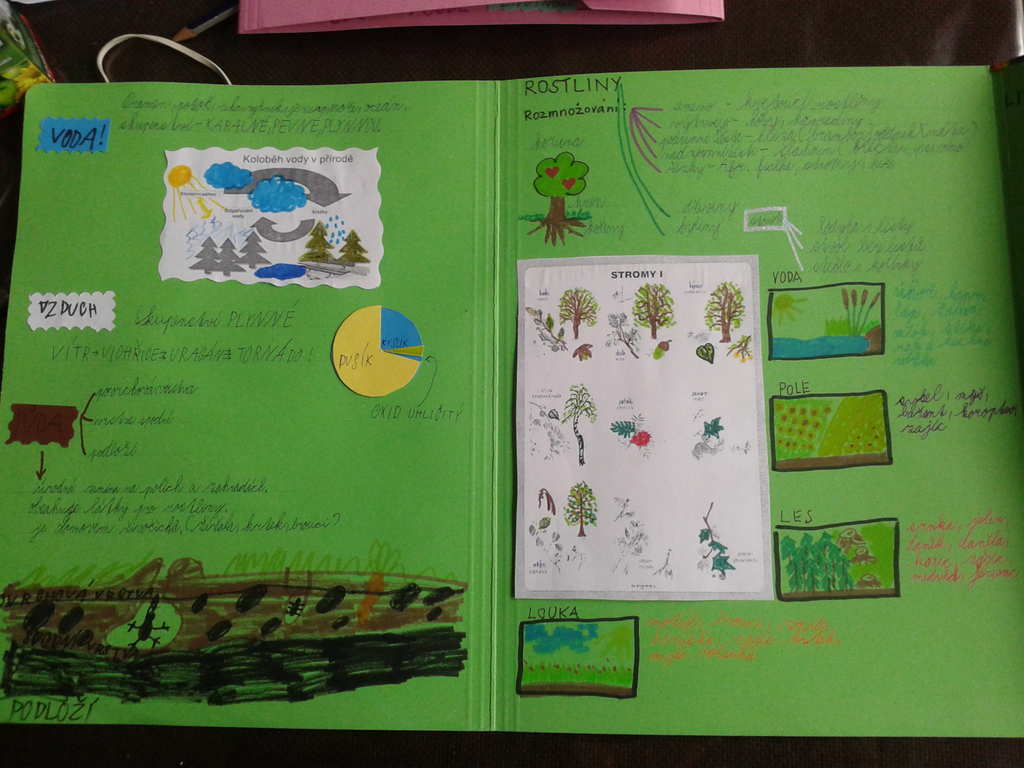 Více na videu : https://www.youtube.com/results?search_query=lapbook+lesJak vyrobit labook najdete zde : https://www.youtube.com/watch?v=KtbhWG2ar00(ale můžete ho dělat i jinak) Potřebovat budete barevné desky z tvrdého papíru (lze nahradit 2 čtvrtkami), bílé nebo barevné papíry (pokud je máte) lepidlo, nůžky a spoustu nápadůJaké informace má obsahovat ? (povinné informace)Nadpis ROSTLINYNákres a popis stavby rostlinného těla ( kořen, květ, list, stonek, plod) s vysvětlením, k čemu která část rostliny slouží ( to se budeme učit příští den)Alespoň 1 třídění rostlin ( s příkladem a obrázkem)  podle květů                     4. Co rostlina potřebuje k životu a růstu (teplo, světlo, vodu, půdu)Kvetoucí Nekvetoucí           podle užitku pro člověkaplanéužitkovéokrasnéužitkovépolníovocné stromy a keřezelenina Informace které tam mohou ještě být (informace navíc) vlastnosti rostlin (znaky života), Někde na straně mohou být i informace o houbách ( které sice nejsou rostliny, ale mají k rostlinám blíže než k živočichům) a cokoliv co o rostlinách víte a chcete to napsat nebo nakreslit  LABOOK ROSTLINY PRO INSPIRACI na YOUTUBE:https://www.youtube.com/watch?v=-UC0xYSgZTohodně jednoduchý labook, který zvládne každý https://www.youtube.com/watch?v=0bnIy8UfBeEtady je to i s prezentací https://www.youtube.com/watch?v=R3bnIE3xgfg ( tu budete moci nahrát na video)Přeji hodně dobrých nápadů a aby Vás práce bavila. 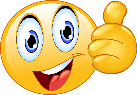 